План-конспект занятияпедагога дополнительного образованияАртемовой Елены СергеевныОбъединение - футболГруппа-  02-48Дата- 30.12.2022Время 02-48 17:30Тема: Работа над техникой. Остановка мячаЦель: Совершенствовать технику остановки мяча подошвой и удар серединой подъема, в движении и на месте.Задачи:1) закрепить технику остановки мяча на месте подошвой правой и левой ногами,2) закрепить технику остановки мяча подошвой в движенииХод занятия:1.  Беговые упражнения на месте:Медленный бегБег с высоким подниманием бедра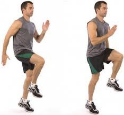 Захлестывание голени назадСеменящий бег Прыжки на одной ноге2.Спокойный бег 3. Общие развивающие подводящие упражнения на месте.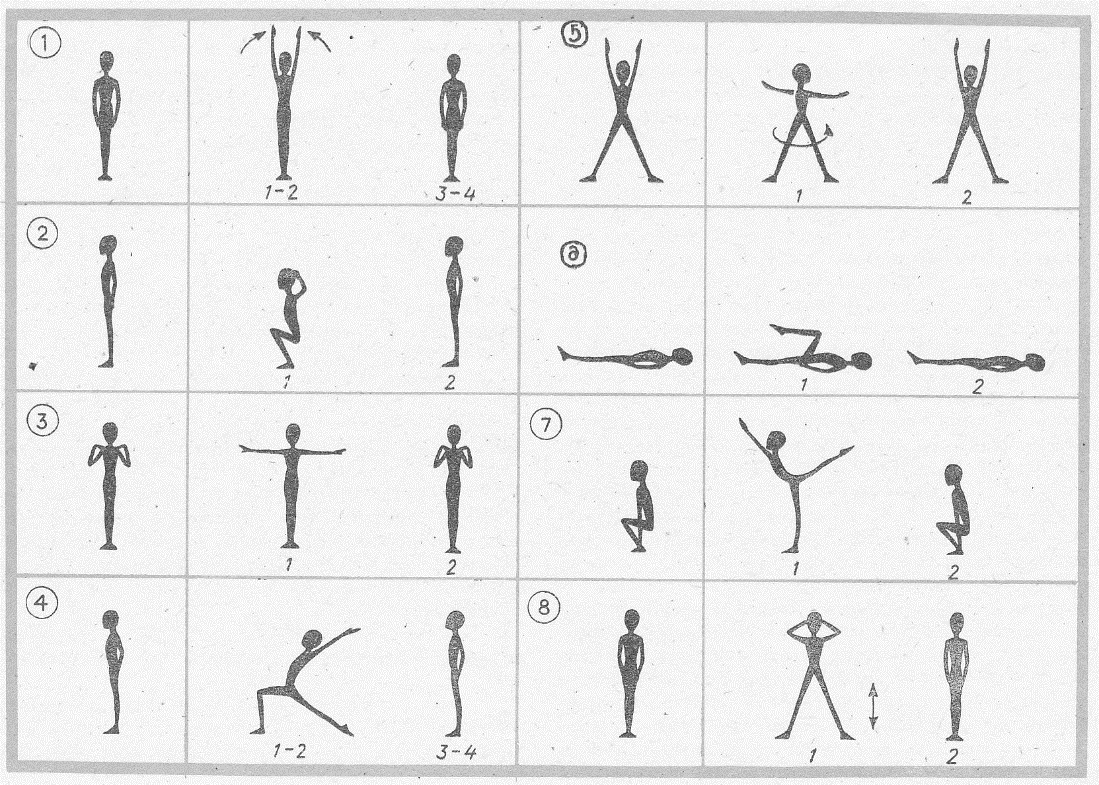 4. Имитация челночного бега /шаг-разворот/5. Растяжка ног/ноги шире плеч, наклон вперед. Удержание позы/6. Раскатка мяча подошвой / от носка к пятке, от пятки к носку/7. Остановка мяча на месте/ Подошвой толкайте мяч от себя и останавливайте его внутренней стороной стопы/8. Раскатка мяча /Катайте мяч влево-вправо с подошвы то на внутреннюю, то на внешнюю сторону стоп/9. Обманные движения / Подошвой тяните мяч за спину и возвращайте его вперед подъемом стопы /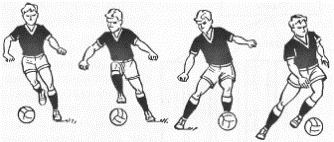 11. Растяжка /ноги шире плеч, наклон вперед. Удержание позы//сидя, ноги вперед, наклоны к каждой стопеДомашнее задание: повторить упражнения с мячом на местеОбратная связь: фото с выполнением упражнений отправлять на почту metodistduz@mail.ru с пометкой - для Артемовой Е.С.